Publicado en Madrid el 15/09/2021 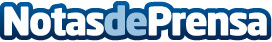 La FP abre las puertas a 4 de cada 10 ofertas de empleo en nuestro país y se convierte en la formación más demandadaSegún el Adecco Group Institute e Infoempleo la Formación Profesional es un tipo de educación con una alta empleabilidad: el 41,3% de las ofertas de empleo en España requiere contar con un título de Formación Profesional (FP). Porcentaje que la convierte en el tipo de formación más demandada en nuestro país, por encima de los títulos universitarios, tal y como se recoge en el Informe Infoempleo Adecco: Oferta y demanda de empleo en España 2020Datos de contacto:Adecco+34914115868Nota de prensa publicada en: https://www.notasdeprensa.es/la-fp-abre-las-puertas-a-4-de-cada-10-ofertas Categorias: Nacional Sociedad Recursos humanos Formación profesional http://www.notasdeprensa.es